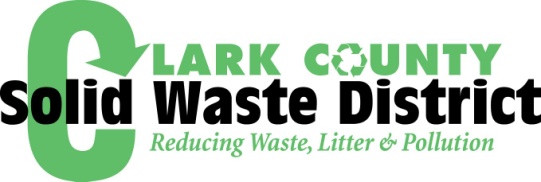 Clark County Solid Waste DistrictWaste Reduction ProgramThe Clark County Solid Waste District is committed to supporting environmental education in Clark County. We are pleased to contract with public and private school teachers, administrators, and educators for environmental education programming as it relates to solid waste issues. We hope your school will take advantage of this opportunity to further your education goals.Activities eligible for this program include, but are not limited to:Purchasing containment and other supplies for a school recycling programPurchasing recycled content materials and suppliesImplementing a school waste reduction practiceCreating a composting areaDeveloping activities that teach about recycling, waste reduction, litter prevention, pollution, landfills or other solid waste topicsSupplies for solid waste related classroom activitiesWaste reduction or recycling kitsField trips to landfills or solid waste facilitiesHiring personnel to conduct a recycling activity or presentationGeneral information concerning the Waste Reduction Program application is included in this form. Send your completed application to:Clark County Solid Waste District1602 W. Main StreetSpringfield, Ohio 45504Attention: Waste Reduction Program ApplicationsOr send to sperin@clarkcountyohio.govwith “Waste Reduction Program” in the subject lineThe Waste Reduction Program is supported solely by the Clark County Solid Waste District budget. Contracts up to $500 will be awarded to conduct waste reduction awareness projects.If you have any questions about the application, please call Program Specialist Sam Perin at 521-2022 or email sperin@clarkcountyohio.gov.1Waste Reduction Program ApplicationApplication Guidelines    Maximum amount of contract will not exceed $500.00Application must be submitted on Application Forms: General Information, Purchase List, Project DescriptionApplication will be reviewed within 30 days.Funding decisions will be made by the staff of the Clark County Solid Waste District.Funding must used within one year of approval.A summary report must be submitted to the District within the application’s stated deadline.Projects and expenses not eligible 	Fundraising, donations or membership drive	Food, beverage or catering	Conference or membership feesSelection Criteria 	Relevance to waste reduction awareness	How sustainable or replicable is the project	Number of students involved	Administrative support2Waste Reduction Program ApplicationGeneral Information The undersigned agrees that if awarded this contract, he/she will perform the described activity, and will submit all requested reports, evaluations or statistics.Project Title: 		Submitted by: 		 Position: Signature of Applicant: __________________________________________Signature of Building Administrator: ____________________________________Organization/School: District: Address:   City:  Zip: Telephone: 		  Fax: E-mail: Date of Application: Number of participants: Grade level/age: Note: The check will be made payable to the school or organization. Only one check will be issued. The grant recipient is responsible for disbursement.The Waste Reduction Program payment should be made to:Organization/School: Address: City/Zip: Federal ID or SSN: _EIN- Total Amount Requested: $Total Amount Approved: _______________________ Date: _______________3Waste Reduction Program ApplicationPurchase ListList any and all purchases that will be made with contract funds, along with approximate cost and date of purchase.Purchase				Cost			Date of Purchase4.3 out of 5 stars4Waste Reduction Program ApplicationActivity DescriptionPlease describe your activity by answering the following questions completely on a separate sheet of paper.  This description is limited to both sides of an 8.5 by 11 page. Descriptions that exceed both sides of this page will not be considered.Describe the program/activity in detail and how it relates to solid waste education. State the goals for the program/activity. Justify all purchases made to achieve the stated goals.Outline the learning experience goals and/or proficiency test outcomes that will be experienced through this activity.Who will benefit from this activity/program (i.e. students, local community, etc.)?How will the activity/program be evaluated? If starting a recycling program, a goal for amount collected would be appropriate.5Waste Reduction ProgramFinal ReportProgram Outcomes/ConclusionsDescribe, on a separate sheet of paper, how your program was conducted and how solid waste education learning experience goals were met, as described in the Application. Your final report should include these points: 	A description of how the waste reduction services were provided and how 	they met the goals described in the proposal.	Who benefited from the waste reduction services.	How the waste reduction services were evaluated.	Whether the purchases achieved the stated goal.	Indicate whether the waste reduction services will continue or expand in 	future years.Please return this report no later than one year following receipt of funds to:Clark County Solid Waste District1602 West Main StreetSpringfield, Ohio 45504Attention: Waste Reduction ProgramOr email to sperin@clarkcountyohio.govwith “Waste Reduction Program Final Report” in the subject line.If you have any questions regarding the final report, please contact Program Specialist, Sam Perin at 521-2022 or email to the address above.6